Folakemi Johnson 17/sci03/005 BCH 302 Phospholipase-A1: Remove the fatty acyl group on C1 of the glycerol moiety.* Phospholipase-A2: Catalyzes the hydrolysis of the ester bond of glycerophospholipids to form a free fatty acid and lysophospholipid, which is attacked by lysophospholipase by removing the remaining 1-acyl group.* Phospholipase-B: Hydrolyzes both acyl groups on C1 and C2.* Phospholipase-C:  Cleaves the bond, between phosphate and glycerol of phospholipids. *Phospholipase-D: Cleaves the bond between the phosphate and the Nitrogen base.3a. Biosynthesis of Glycolipids  Cerebroside is the simples glycosphingolipids. In a cerebroside, glucose or galactose is linked to the terminal hydroxyl group of ceramide to form glucocerebroside or galactocerebroside.Galactocerebroside is is a major lipid of myelin, wherease glucocerebroside is the major glycolipid of extraneural tissues and a precursor of most of the more complex glycolipids.• Ceramide reacts with UDP-glucose or UDP-galactose to form glucocerebroside or galactocerebroside respectively.• Ganglosides are the major complex glycolipids, contain a branched chain oligosaccharides of as many as seven sugar residues• Ganglosidses are produced from ceramide by the stepwise addition  of activated sugar, eg. UDP-glucose, UDP-galactose and sialic acid usually N-acetylneuraminic acid (NANA).3b. Degradation of Glycolipids• The glucocerebrosides and galactocerebrosides are hydrolyzed by lysosomal enzymes beta-glucoserebrosidase and beta-galactocerebrosidase respectively to ceramide and hexose residues. The ceramide so formed is further cleaved by another lysosomal enzyme ceramidase to sphingosine and free fatty acid.• The different gangliosides are degraded by a set of lysosomal enzymes, beta-glucosidase, beta-hexasominidase, beta-galactosidase, neuramidase.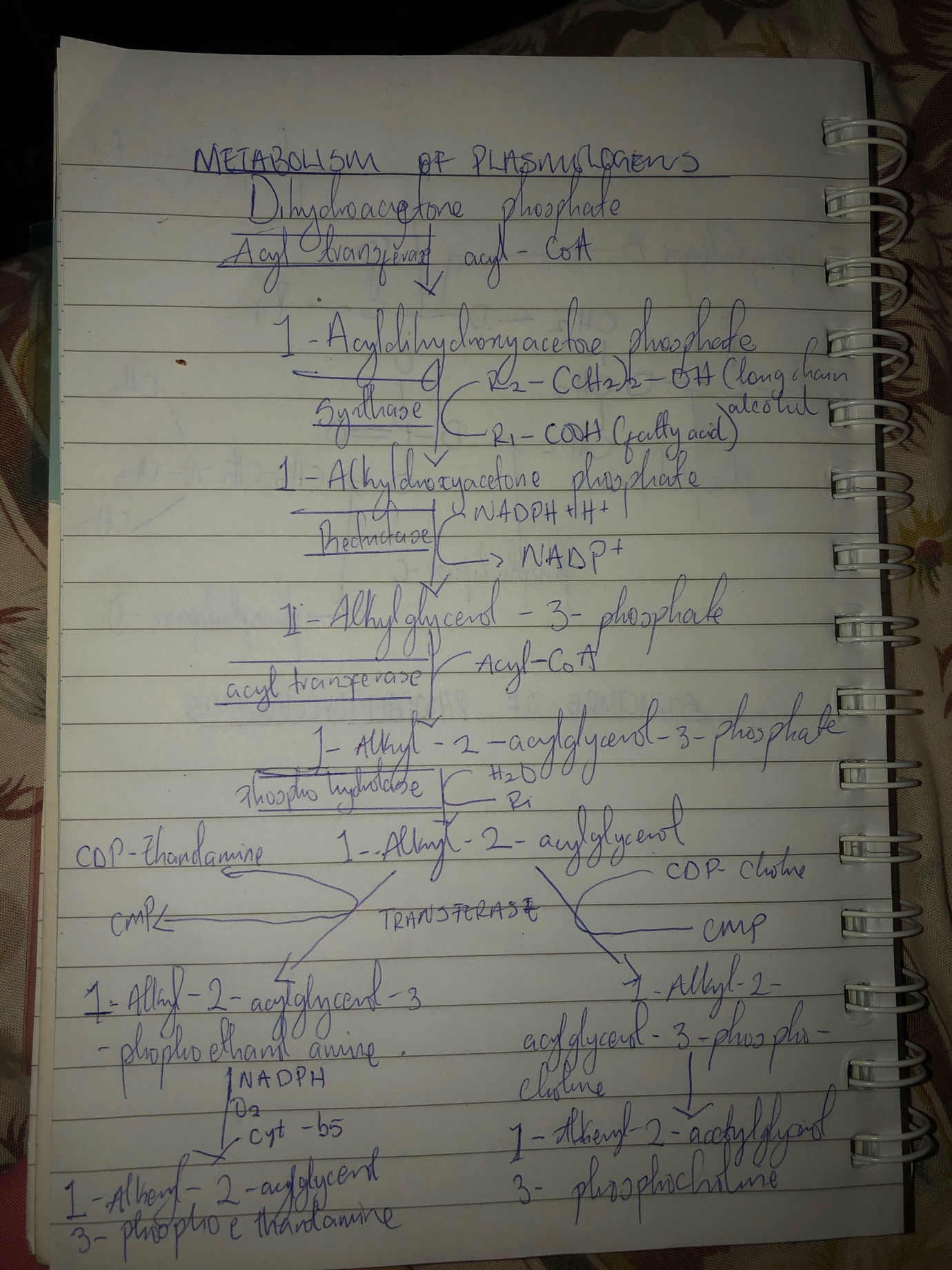 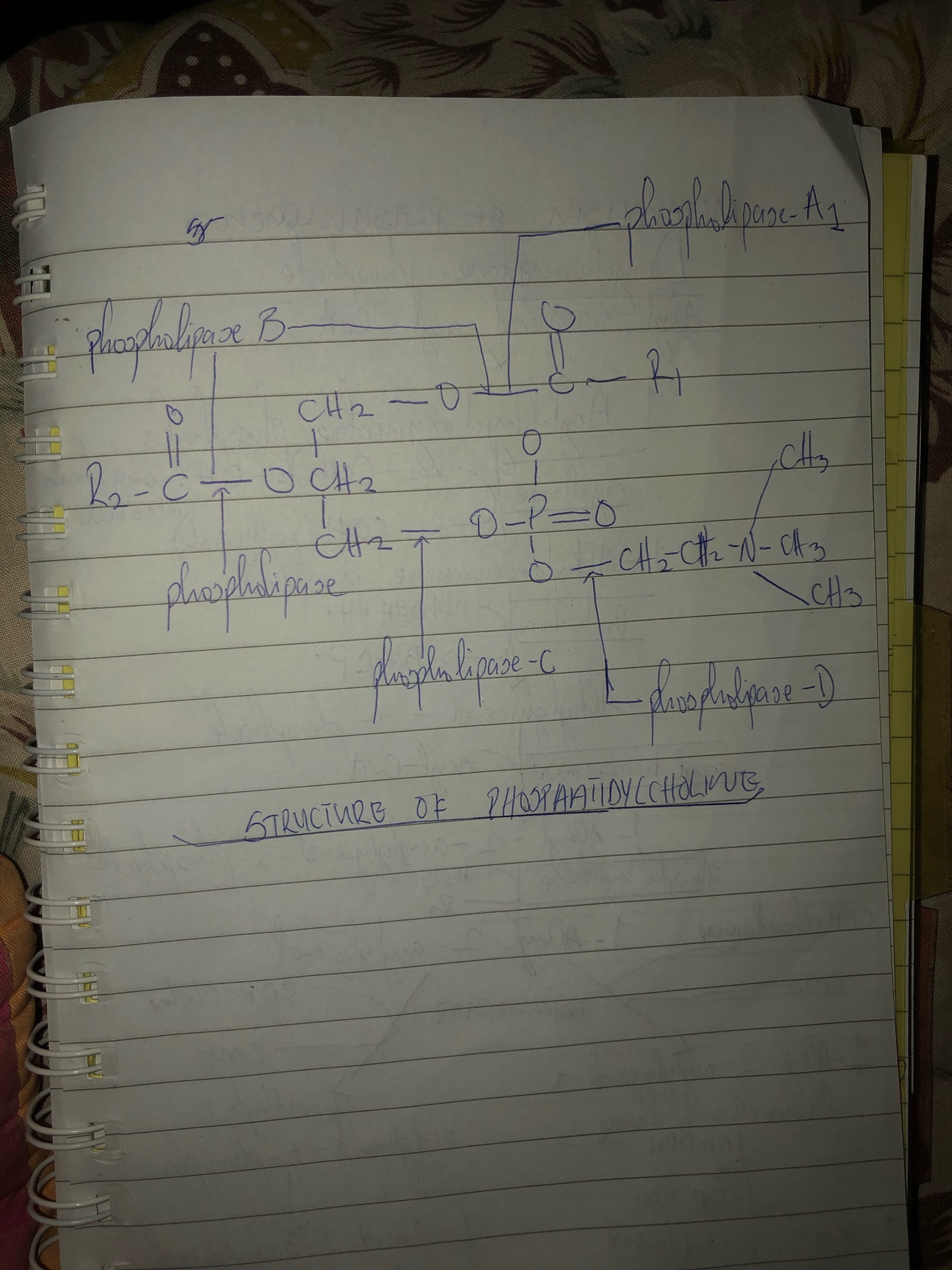 